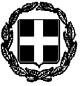 ΕΛΛΗΝΙΚΗ ΔΗΜΟΚΡΑΤΙΑΥΠΟΥΡΓΕΙΟ ΠΑΙΔΕΙΑΣ ΚΑΙ ΘΡΗΣΚΕΥΜΑΤΩΝ	                         Ηράκλειο Αττικής, 07/04/2023ΠΕΡΙΦ/ΚΗ Δ/ΝΣΗ Α/ΘΜΙΑΣ & Β/ΘΜΙΑΣ ΕΚΠ/ΣΗΣ ΑΤΤΙΚΗΣ	Αριθ. Πρωτ.: 6731ο ΓΕΝΙΚΟ ΛΥΚΕΙΟ ΗΡΑΚΛΕΙΟΥ ΑΤΤΙΚΗΣΤαχ. Δ/νση: ΠΕΥΚΩΝ 50, Τ.Κ: 14121Πληροφορίες : Σ. ΦΩΤΟΠΟΥΛΟΣ				Τηλέφωνο: 210.2811708FAX: 210.2830747Email: 1lyknira@sch.grΠΡΟΚΗΡΥΞΗ ΠΡΟΣΚΛΗΣΗΣ ΕΚΔΗΛΩΣΗΣ ΕΝΔΙΑΦΕΡΟΝΤΟΣ ΓΙΑ ΕΠΙΛΟΓΗ ΤΑΞΙΔΙΩΤΙΚΟΥ ΓΡΑΦΕΙΟΥΓια τις ανάγκες της προγραμματισμένης 3ήμερης εκπαιδευτικής εκδρομής του 1ου ΓΕΛ Ηρακλείου Αττικής, σύμφωνα με το ΦΕΚ Β766-18-02-2022, Δ1α/ΓΠ.οικ.10343 ΚΥΑ και ΦΕΚ Β’ 4187/10-09-2021 και Δ1α/Γ. Π.οικ.55254/2021 καλούμε τα ενδιαφερόμενα ταξιδιωτικά γραφεία να εκδηλώσουν το ενδιαφέρον τους καταθέτοντας οικονομική προσφορά σε έντυπη μορφή εντός κλειστού φακέλου και όχι με e-mail ή fax.	                                         Με κάθε προσφορά κατατίθεται από το ταξιδιωτικό γραφείο απαραιτήτως και Υπεύθυνη Δήλωση ότι διαθέτει βεβαίωση συνδρομής των νόμιμων προϋποθέσεων λειτουργίας τουριστικού γραφείου, η οποία βρίσκεται σε ισχύ.Προορισμός: Αχαΐα-ΠάτραΧρόνος: Ημερομηνία αναχώρησης 06-05-2023 με λεωφορείο, επιστροφή 08-05-2023 με λεωφορείο. Προβλεπόμενος αριθμός συμμετεχόντων μαθητών: 90Αριθμός συνοδών καθηγητών: 5Κατηγορία καταλύμματος: Διαμονή σε ξενοδοχείο 4 αστέρων εκτός της πόλης των Πατρών σε κοντινή απόσταση έως 10 χιλιόμετρα. Να αναφέρεται το όνομα του ξενοδοχείου. Κατά βάση τρίκλινα - τετράκλινα δωμάτια για τους μαθητές και μονόκλινα για τους καθηγητές. 2 διανυκτερεύσεις.Πρωινό (2 πρωινά) και 2 γεύματα στο ξενοδοχείο.  Διαμονή σε κεντρικό κτίριο και όχι σε bangalows. Στο χώρο του ξενοδοχείου να μη συστεγάζονται χώροι ψυχαγωγίας όπως κέντρα ψυχαγωγίας, τυχερά παίγνια και άλλα. Γραπτή επιβεβαίωση διαθεσιμότητας για το σχολείο μας.Μεταφορικό μέσο: α. Μετακινήσεις με πούλμαν τα οποία θα διαθέτουν όλες τις προδιαγραφές σύμφωνα με την κείμενη νομοθεσία (ελαστικά σε καλή κατάσταση, έγγραφα καταλληλότητας οχημάτων, επαγγελματική άδεια). Στην προσφορά να περιλαμβάνονται όλα τα έξοδα λεωφορείου, διόδια, βραδινές μετακινήσεις κ.λ.π. Ξεναγήσεις, περιηγήσεις βάση προγράμματος που θα αποφασίσει το σχολείο, εισητήρια οδοντωτού για τη διαδρομή Διακοπτό-Καλάβρυτα. Υποχρεωτική Ασφάλιση Ευθύνης Διοργανωτή, σύμφωνα με την κείμενη νομοθεσία.Η οικονομική προσφορά πρέπει να περιλαμβάνει την τελική συνολική τιμή του οργανωμένου ταξιδιού συμπεριλαμβανομένου και του Φ.Π.Α. καθώς και την επιβάρυνση ανά μαθητή συμπεριλαμβανομένου και του Φ.Π.Α.Καταληκτική ημερομηνία προσφορών μέχρι τη Δευτέρα 24-04-2023 και ώρα 13.00.Για τις ανάγκες του έργου θα επιλεγεί ένα ταξιδιωτικό γραφείο το οποίο θα υπογράψει σύμβαση οργανωμένου ταξιδιού (ιδιωτικό συμφωνητικό) που θα συντάξει το σχολείο σύμφωνα με την κείμενη νομοθεσία.Τέλος σε περίπτωση αθέτησης των όρων της συγκεκριμένης σύμβασης θα προβλέπεται ρήτρα κατά την υπογραφή της σύμβασης.								Ο ΔΙΕΥΘΥΝΤΗΣ							ΣΩΤΗΡΙΟΣ ΦΩΤΟΠΟΥΛΟΣ3ΗΜΕΡΗ ΟΔΙΚΗ ΕΚΔΡΟΜΗ ΣΤΗΝ ΑΧΑΪΑ-ΠΑΤΡΑ1η ΗΜΕΡΑ ΣΑΒΒΑΤΟ  06-05-2023 : ΑΘΗΝΑ –  ΚΑΛΑΒΡΥΤΑ-ΠΑΤΡΑ 
07:00 Συγκέντρωση στο σχολείο.07:30 Αναχώρηση για τα Καλάβρυτα.9:50 Άφιξη στο Διακοπτό. Επιβίβαση στον οδοντωτό σιδηρόδρομο με προορισμό τα Καλάβρυτα.11:30 Άφιξη στα Καλάβρυτα. Επίσκεψη στο Μουσείο Ολοκαυτώματος και στη Μονή Αγίας Λαύρας.14:30 Ελεύθερος χρόνος και παραμονή στην πόλη για μεσημεριανό φαγητό.17.00 Αναχώρηση για το ξενοδοχείο στην περιοχή της Πάτρας.  19.00 Άφιξη στο ξενοδοχείο και τακτοποίηση στα δωμάτια.20:00 Δείπνο στο ξενοδοχείο.21:00 Διανυκτέρευση.2η ΗΜΕΡΑ ΚΥΡΙΑΚΗ 07-05-2023 :  ΑΡΧΑΙΑ ΟΛΥΜΠΙΑ09:00 Πρωινό και αναχώρηση για Αρχαία Ολυμπία.11:30  Άφιξη στην Αρχαία Ολυμπία. Ξενάγηση στο Αρχαιολογικό Μουσείο και το Αρχαίο Στάδιο. 13:30 Αναχώρηση για τον Πύργο. Επίσκεψη στο Αρχαιολογικό Μουσείο και χρόνος ελεύθερος για μεσημεριανό φαγητό.16:00 Αναχώρηση για το Κατάκωλο. Βόλτα στο γραφικό λιμάνι.18:00 Αναχώρηση για το ξενοδοχείο.20:00 Άφιξη και δείπνο στο ξενοδοχείο.21:00 Διανυκτέρευση.3η ΗΜΕΡΑ ΔΕΥΤΕΡΑ 08-05-2023 : ΝΑΥΠΑΚΤΟΣ-ΑΘΗΝΑ08:00  Πρωινό στο ξενοδοχείο.09:00  Αναχώρηση για την Ναύπακτο. Επίσκεψη στο μουσείο γέφυρας Ρίου-Αντιρρίου.10.30  Άφιξη στην πόλη της Ναυπάκτου. Περιήγηση στο Ενετικό Λιμάνι και την πόλη.12.00. Ελεύθερος χρόνος για μεσημεριανό φαγητό16:00 Αναχώρηση για την Αθήνα.20.30 Άφιξη στο χώρο του σχολείου.